                                                                                                         Додаток 1                                                                                                                                                                                            ЗАТВЕРДЖЕНО                                                                                                         розпорядження міського голови                                                                                                                                                                                                                      31.07.2017 № 167Положенняпро організацію та проведення конкурсу  відеороликів  «Розвинуте підприємство – розвинуте місто»1. Загальні положення. 1.1. Дане Положення визначає порядок проведення конкурсу відеороликів  «Розвинуте підприємство – розвинуте місто» (надалі — Конкурс), Дружківською  міською радою.1.2. Тематичний напрямок Конкурсу — розкрити позитивні зрушення на підприємствах  та у контексті розвитку міста Дружківка.1.4. Мета Конкурсу: висвітлення кращих аспектів життя підприємств у місті Дружківка.2. Умови проведення Конкурсу. 2.1. У Конкурсі можуть взяти участь як представники великих містоутворюючих підприємств, так і підприємці середнього та малого бізнесу.2.2. При підготовці відеоролику конкурсанти мають враховувати такі критерії: відповідність тематиці Конкурсу та її назві; оригінальність; толерантність; художня майстерність; якість та естетичність; акуратність виконання. 2.3. Учасники Конкурсу самостійно створюють відео-роботу (відеоролик), яка якнайкраще розкриває розвиток їхнього підприємства у контексті розвитку міста Дружківка. 2.4. Вимоги до відео-роботи: — робота має бути власною розробкою учасників;— зміст відеороликів не повинен суперечити законодавству України та нормам суспільної моралі й етики;— тривалість відеоролику — до 90 секунд; — формат відеоролику: AVI, MPEG-4, MJPEG, MOV, MP-4;— відеоролик може бути відзнятий будь-якими доступними для учасників засобами (за допомогою професійної або непрофесійної відеокамери, фотоапарату, смартфону, мобільного телефону тощо); — використання під час зйомки та монтажу спеціальних програм та інструментів залишається на розгляд автора.2.5. Для участі у Конкурсі необхідно надати конкурсну роботу в електронному вигляді та конкурсну заявку. Заявка на участь у Конкурсі заповнюється у відповідності до форми згідно з додатком і має бути подана разом із конкурсною роботою не пізніше строку, вказаного у п. 3.2 даного Положення про Конкурс. Заявка є документом, необхідним для включення учасників у список конкурсантів.2.6. Кожен учасник  може надати тільки одну конкурсну роботу до участі у Конкурсі. 2.7. Надання заявки та конкурсної роботи означає згоду учасника із положеннями Конкурсу.3. Строки та етапи проведення Конкурсу. 3.1. Конкурс оголошується 01 серпня 2017 року і завершується 01 вересня 2017 року. 3.2. Основні етапи Конкурсу: 1 етап: прийом заявок і конкурсних робіт — з 01 серпня 2017 року до 01 вересня 2017 року.2 етап: оцінювання робіт —  з 01 вересня по 08 вересня 2017 року. 3 етап: нагородження переможців — 09 вересня 2017 року.4. Порядок надання конкурсних робіт. 4.1. Для участі у Конкурсі учасники відправляють електронною поштою на адресу ispolkomdru@ukr.net або надають на електронних носіях до відділу з питань культури, сім’ї, молоді, спорту та туризму Дружківської  міської ради за адресою: м.Дружківка, вул.Соборна,16 каб. 206,207 такі матеріали: — заявку на участь у Конкурсі; — конкурсну роботу.5. Оцінювання і оприлюднення робіт. 5.1. Для оцінки відеороликів учасників формується організаційний комітет з оцінки відеороликів (надалі — Оргкомітет), до складу якої входять представники виконавчого комітету Дружківської  міської ради, громадських організацій міста, ЗМІ та запрошені експерти. Оргкомітет проводить експертизу відеороликів та визначає переможців. 5.2. Під час оцінювання відеороликів Оргкомітет керується наступними критеріями: — міра досягнення мети Конкурсу; — ясність викладення матеріалу; — естетичність роботи та загальне емоційне сприйняття; — інформативність; — змістовність і оригінальність ідеї; — відповідність роботи заявленим вимогам. 5.3. Усі представлені роботи оцінюються за 5-бальною шкалою. 5.4. Учасники, які набрали найвищі бали, посідають I, II та III місця у відповідності до оцінок Оргкомітету. 5.5. Оргкомітет залишає за собою право впроваджувати спеціальні номінації і визначати в них переможця.6. Прикінцеві положення. 6.1. Переможці і лауреати нагороджуються грамотами і призами. 6.2. Дружківська міська рада не відшкодовує матеріальні витрати, які пов’язані зі створенням конкурсних робіт і участю у Конкурсі. 6.3. Надаючи свою роботу на Конкурс, автор надає право організаторам Конкурсу на використання наданого матеріалу (розміщення у мережі Інтернет, телепрограмах, публікації в ЗМІ, подальше тиражування тощо). 6.4. У разі необхідності організатори можуть додатково запросити у автора оригінал відеоролика. 6.5. Відеоролики, надіслані для участі у Конкурсі, не повертаються.  Керуючий справами виконкому                                              І.В.Курило        Положення про організацію та проведення  конкурсу відеороликів  «Розвинуте підприємство – розвинуте місто» підготовлено відділом з питань культури, сім’ї, молоді, спорту та туризму Дружківської міської ради. Начальник відділу з питань  культури, сімї, молоді, спорту та туризму  Дружківської міської ради                                                       Ю.А.Пивовар                                                                   Додаток 2                                                                                                         ЗАТВЕРДЖЕНО                                                                                                         розпорядження міського голови                                                                                                              31.07.2017 № 167Склад організаційного комітетуконкурсу відеороликів «Розвинуте підприємство – розвинуте місто»   Слесаренко  Наталя Євгенівна            -            заступник  міського голови з питань діяльності                                                                                                    виконавчих органів ради, голова оргкомітетуЄвтушенко  Олеся Володимирівна     -            спеціаліст 1 категорії відділу з питань культури,                                                                             сім’ї, молоді, спорту та туризму Дружківської                                                                              міської ради, секретар оргкомітетуЧлени організаційного комітету:Верещагін Руслан Олегович              -              заступник міського голови з питань діяльності                                                                              виконавчих органів ради;Кулик Тетяна Іванівна                       -               голова  постійної депутатської  комісії міської                                                                                ради з питань освіти, культури, молоді та                                                                                                  спорту;Курило Інна Вікторівна                     -               керуючий справами виконкому;Лазебник Світлана Анатоліївна        -               начальник відділу освіти Дружківської  міської                                                                                      ради;  Мамцева Ірина Валеріївна                 -              начальник відділу інформаційних та                                                                                   внутрішньополітичних питань виконавчого                                                                                   комітету Дружківської міської ради;Пивовар Юлія Анатоліївна                -              начальник відділу з питань культури, сім’ї,                                                                              молоді, спорту та туризму Дружківської міської                                                                              ради;                                                                                   Поляков Олег Олександрович           -              заступник міського голови з питань діяльності                                                                              виконавчих органів ради;Шейко Олександ Федорович            -               голова організації роботодавців «Дружківська                                                                                   місцева організація підприємців» (за згодою) Керуючий справами виконкому                                                   І.В.Курило            Склад оргкомітету конкурсу відеороликів «Розвинуте підприємство – розвинуте місто»   підготовлено відділом з питань культури, сім’ї, молоді, спорту та туризму Дружківської міської ради.Начальник відділу з питань культури,                                 сім’ї, молоді, спорту та туризму                                                  Ю.А.Пивовар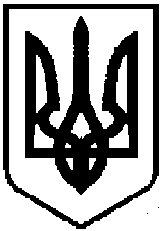 